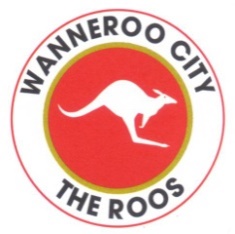 Wanneroo City Soccer Club (Inc.)Nomination for Management Committee 2021We, ................................................................................................(Club Member)and, ................................................................................................(Club Member) hereby nominate ...............................................................................................for the position of: (please circle)				Vice President - Seniors				Secretary				Committee Member for the 2021 Management Committee of the Wanneroo City Soccer Club (Inc.)		..................................................		.........................................................	Signed: Proposer				Signed: SeconderI consent to this nomination..........................................	.................................				Signature of Nominee			DatePlease send this nomination form by Friday 4th December, to:Melissa Elder – Secretary – secretary@theroos.com.au
Wanneroo City Soccer Club (Inc.)
